РЯД ВОПРОСОВ ПО ВАШЕМУ  МЕРОПРИЯТИЮ:Заранее спасибо.Вопросы для уточненияОтветы1)Дата мероприятия2)Название теплохода 3) Время мероприятия  с  ___ до ___4) Причал посадки/высадки3) Формат мероприятия (свадьба, выпускной, день рождения и т.д.)4)Банкет, фуршет, барбекю, кофе-брейк.5) Кол-во персон (от минимального кол-ва в котором  уверены)**Добавить персоны сможем за неделю до мероприятия,сократить уже нет!6)Желаемая расстановка столов:- общий стол- Буква «П»- Буква «Т»(в президиуме  2 или 4 персоны)- европейская  рассадка с президиумом  (круглые столы/ ромбы + прямоугольный президиум- европейская рассадка без президиума (круглые столы или ромбы)- 2 фуршетных  стола по бортам - фуршетный стол по  середине- фуршетный стол по правому борту-фуршетный стол по левому борту7) Цвет накрытия:
- белая скатерть + белая юбка + белые чехлы на стулья
- белая скатерть + шоколадная юбка - белая скатерть + белая юбка +без чехлов - белая скатерть + шоколадная юбка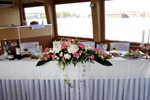 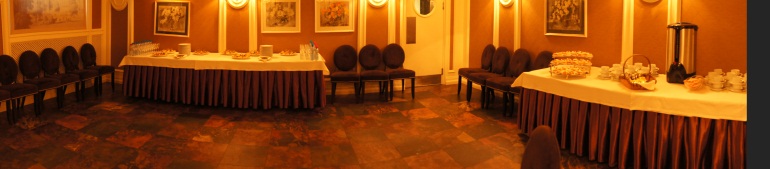  8)Цвет посуды: - красная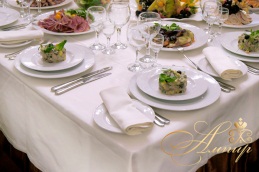 - белая- красная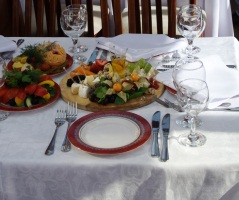 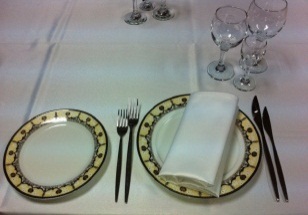                                                                      - с орнаментом9) Вариант выбранного меню10)Если Вы определились с меню, то необходимо определиться с горячими блюдами, они идут на выбор (50/50 или …)11) Какие алкогольные и безалкогольные напитки Вы принесете свои? Нужны ли графины?(под водку, вино ,сок)12) Что-то еще будет свое(возможны лишь): торт, пирожные, фрукты?13) Тайминг  мероприятия?   (если есть)14) Если еще какие-то нюансы с Вашей стороны по мероприятию?15) Нужно ли стаф .,меню?(ведущий, ди-джей, фотограф)